FORM ‘A’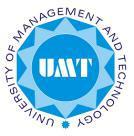 University of Management and TechnologySiakot CampusOFFICE OF HUMAN RESOURCESForm of DeclarationI hereby declare that I have read/have read and explained  to me and I have understood the Rulesof UMT Employees  Provident Fund, I hereby subscribe to and agree to be bound thereby.Dated the ________________________________ day of ___________________	20_________Employee  Name: __________________________ S/o, D/o, W/o _________________________Date of Birth: _____________________________ CNIC _______________________________Designation:  _____________________________ Employee  Code: _______________________Date of Joining UMT: ______________________ School/Dept. __________________________Full Address: __________________________________________________________________.....................................................................................................For office use onlyPresent Basic Salary:	___________________________________________________________The applicant can be admitted as a Member of UMT Employees Provident Fund Yes  No  If No, Why: ___________________________________________________________________FORM ‘B’University of Management and TechnologySiakot CampusOFFICE OF HUMAN RESOURCESMembership FormUMT Employees Provident FundEmployee  Name: _______________________________________________________________S/o / D/o / W/o: ________________________________________________________________Date of Joining UMT: ______________________ Employee Code: _______________________Designation:  __________________________________________________________________School / Department: ____________________________________________________________Address: ___________________________________________________________________________________________________________________________________________________Phone: __________________________________ Mobile: ______________________________Email:  _______________________________________________________________________I _____________________________________ S/o, D/o, W/o ___________________________request that I may be admitted to the membership of the UMT Employees Provident Fund Scheme. I also hereby agree to be bound by the UMT Employees Provident Fund rules and by any subsequent additions and alterations in the same as may be made from time to time hereafter.FORM ‘C’University of Management and TechnologySiakot CampusOFFICE OF HUMAN RESOURCESConsent FormUMT Employees Provident FundEmployee  Name: ________________________ S/o, D/o, W/o ___________________________Designation:  ___________________________ School/Dept. ___________________________Date of Joining UMT: ____________________ Employee  Code: ________________________Dear Sirs:Consequent to my admission on _______________to the membership of the UMT Employees Provident Fund and as required by Rules of the Fund, I hereby authorize you to deduct each month a sum equivalent to 7% of my basic salary (as defined in the Rules of the Fund) at the usual time of payment of such salary to me as my contribution to the Fund.Please pay the amounts deducted to the Trustees of the Fund for credit to my account. The deductions should commence from the salary payable to me w.e.f. _______________.FORM ‘D’University of Management and TechnologySiakot CampusOFFICE OF HUMAN RESOURCESNomination FormUMT Employees Provident FundEmployee  Name: ________________________ S/o, D/o, W/o ___________________________Designation:  ___________________________ School/Dept. ___________________________Date of Joining UMT: ____________________ Employee  Code: ________________________I _____________________________________ S/o, D/o, W/o ___________________________being a member of the UMT Employees Provident Fund hereby nominate the person(s), mentioned below to receive the amount standing to my credit in the UMT EmployeesNominee’s relation with the memberAge of nominee(s)AddressIf the nominee is a minor, name and address of the guardian who may receive the amount during minority of the nomineeTotal amount of share of accumulations in Provident Fund to be paid to each nomineeEmployeeSignature________________ThumbImpressio nImpressio n. . . . . . . . . . .. .. .. .. .. .. .. .. .. .. .. .. .. .. .. .. .. .. .. .. .. .. .. .. .. .. . . . . .. ... . . . . . . . . . .. .. .. .. .. .. .. .. .. .. .. .. .. .. .. .. .. .. .. .. .. .. .. .. .. .. . . . . .. ..Left  for  male,Left  for  male,Right  for  femaleRight  for  femaleRight  for  femaleWitnessName: __________________________________Name: __________________________________Name: __________________________________S/o, D/o, W/o ______________________S/o, D/o, W/o ______________________S/o, D/o, W/o ______________________S/o, D/o, W/o ______________________S/o, D/o, W/o ______________________EmployeeCode: __________________________Code: __________________________School/Deptt. :  ______________________School/Deptt. :  ______________________School/Deptt. :  ______________________School/Deptt. :  ______________________School/Deptt. :  ______________________Signature:____________________________________________________________________ ____ ____ ____ ____ ______________________________Trustee NameTrustee Signature______ ____ ____ ____ ____ ______________________________Member’s SignatureDate______ ____ ____ ____ ____ ______________________________Trustee NameTrustee Signature______ ____ ____ ____ ____ ______________________________Member’s SignatureDate______ ____ ____ ____ ____ ______________________________Trustee NameTrustee SignatureContributory ProvidentFund in the event of my death.1234Name of thenominee/nominees______ ____ ____ ____ ____ __________ ____ ____ ____ ____ ____Member’s SignatureDate______ ____ ____ ____ ____ __________ ____ ____ ____ ____ ____Trustee NameTrustee Signature